3GPP TSG SA WG5 Meeting 136-e		S5-212091electronic meeting, online, 01 March – 09 March									Source:	Nokia, Nokia Shanghai BellTitle:	Add Conceptual description of an intent Driven Management ServiceDocument for:	ApprovalAgenda Item:	6.4.101	Decision/action requestedThe group is asked to discuss and approve proposed changes2	References[1]	3GPP draft TS 28.312: “Management and orchestration; Intent driven management services for mobile networks v0.2.0”.3	RationaleThis contribution proposes to add a conceptual description of an intent Driven Management Service.4	Detailed proposalIt proposes to make the following changes to TS 28.312[1].4	Concepts and BackgroundEditor's note: this clause will contain concepts and overview information relevant to the intent driven management.4.1	Intent concept4.1.1	IntroductionAn intent specifies the expectations including requirements, goals and constraints for a specific service or network management workflow. The intentinformation  particular objective and possibly some related details. Following are some general concepts for intent:is understandable by humans, and also needs to be interpreted by the machine without any ambiguity.declarative, focus more on describing the “What” but less on “How”not only relieves the burden of the consumer knowing implementation details but also leaves room to allow the producer to explore alternative options and find optimal solution. Intent describes the properties that allows a satisfactory outcome.The expectations expressed by an intent is agnostic to the underlying system implementation, technology and infrastructure. Area can be used as managed object in the expectations expressed by an intent to achieve system implementation, technology and infrastructure agnostic.  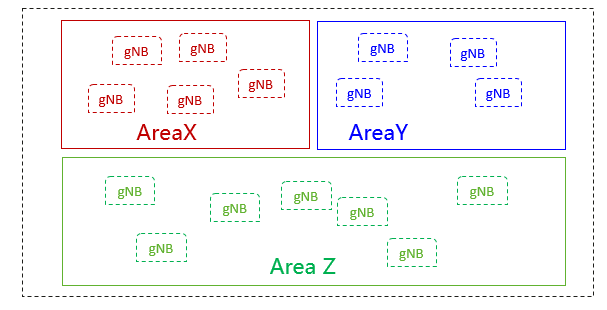 needs to be quantifiable from network data so that the fulfilment result can be measured and evaluated.Intent can be categorized based on different user types or different management scenario types.4.1.2	Intent categories based on user typesBased on roles related to 5G networks and network slicing management defined in clause 4.8 in TS 28.530[X], different kinds of intents are applicable for different kinds of standardized reference interfaces.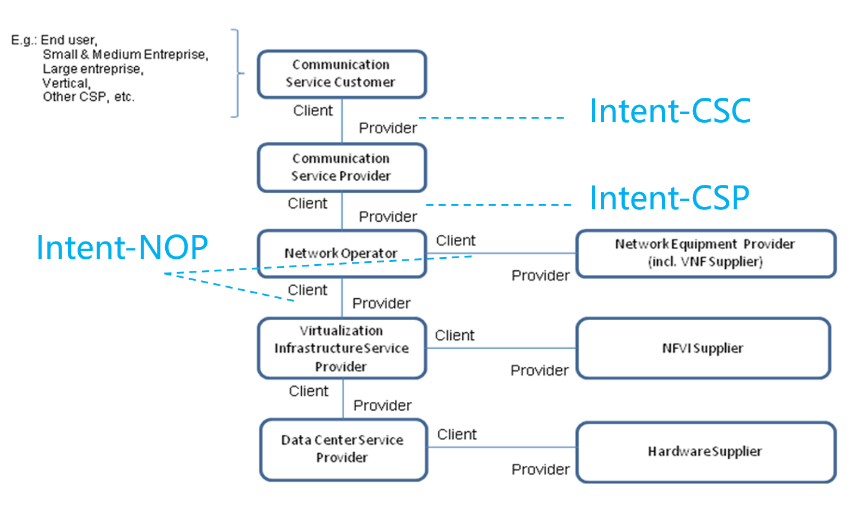 Figure 4.1.2-1: High-level model of different kind of intents expressed by different roles-	Intent from Communication Service Customer (Intent-CSC): Intent from Communication Service Customer enables Communication Service Customer (CSC) to without knowing how to do the detailed management for communication service. For example, Intent-CSC can be 'Enable a V2X communication service for a group of vehicles in certain time'.-	Intent from Communication Service Provider (Intent-CSP): Intent from Communication Service Provider enables Communication Service Provider (CSP) to express an intent about what CSP would like to do for network without knowing how to do the detailed management for network. For example, Intent-CSP can be 'Provide a network service supporting V2X communications for highway-417 to support 500 vehicles simultaneously'.-	Intent from Network Operator(Intent-NOP): Intent from Network Operator enables Network Operator (NOP) to provide what NOP would like to do for group of network elements (i.e. subnetwork) management and control without knowing how to do the detailed management for the network elements. For example, Intent-NOP can be 'Provide a radio network service to satisfy the specified coverage requirements and UE throughput requirement in certain area'.4.1.3	Intent categories based on management scenario typesDifferent types of intents are applicable for different types of management scenarios.Intent for network and service design/planning: Editor’s Note: The Intent for network and service design/planning is FFS.Intent for network and service deployment: enables a consumer to express the network or service instance to be deployed. Examples of intent for network and service deployment are “Provisioning radio network in the specified area with specified frequency information, transport information, and radio information (e.g. range of PCI, Cell Id), network capacity and performance information” or “provisioning radio service in the specified area with certain service characteristics (e.g. SLS)”.Intent for network and service assurance: enables a consumer to express intents for network and service assurance, and the following two sub-groups:Intent for network and service maintenance: enables a consumer to express the network and service status (e.g. performance, alarm, issue) to be monitored or the network and service issues to be addressed. Examples of intent for network and service maintenance are “Monitoring coverage performance in the specified area by geographic grid granularity” or “Addressing the certain weak coverage issues in specified area”.Intent for network and service optimization/assurance: enables a consumer to express the performance objectives of network and service to be improved. Examples of intent for network and service optimization are “Optimize radio network in the specified area with certain RAN UE throughput objectives (e.g. target average RAN UE DL throughput, target percentage of UE with the RAN UE DL throughout less than 5Mbps)” or “Optimize radio network in the specified area with certain coverage objectives (e.g. target coverage ratio, target average RSRP)”.	Intent driven MnSIntroduction of service-based architecture for 5G, in combination with functional model of business roles, exceeds the level of complexity for managing network in different scenarios (including scenarios for design/planning, deployment, maintenance and optimization) both in a single and multivendor network. New/simpler ways of managing are needed.An Intent driven MnS allows its consumer to express intents for managing the network and services and obtain the feedback of intent evaluation result. The Intent-driven MnS producer have the following capabilities:Translate the received intent to executable actions as follows:Performing service or network management tasksIdentifying, formulating and activating service or network management policiesEvaluate the result/information about the intent fulfilment (e.g. the intent is satisfied or not).The following figure 4.2-1 shows the model of Intent-driven MnS.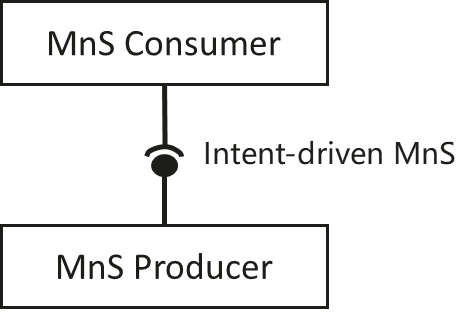 Figure 4.2-1: Intent-driven MnSThe MnS of various kinds are specified for deployment over many standardized reference interfaces. So, the Intent-driven MnS could in principle, be specified for deployment over the same set of standardized reference interfaces, as a replacement of or as an addition to the deployed non-Intent driven MnS.4.3	Intent driven closed-loop Intent can be used for management and control of closed-loop automation (e.g. intent can be used the goals for the closed-loop), which means the intent can be translated to policies and management tasks MnS producer to execute the closed-loop automation. In the intent driven management approach, MnS producer us closed-loop automation  to satisfy the intent is the implementation of the MnS producer and shall not be standardized. The closed-loop automation Intent driven MnS producer is shown in the figure 4.3-1. 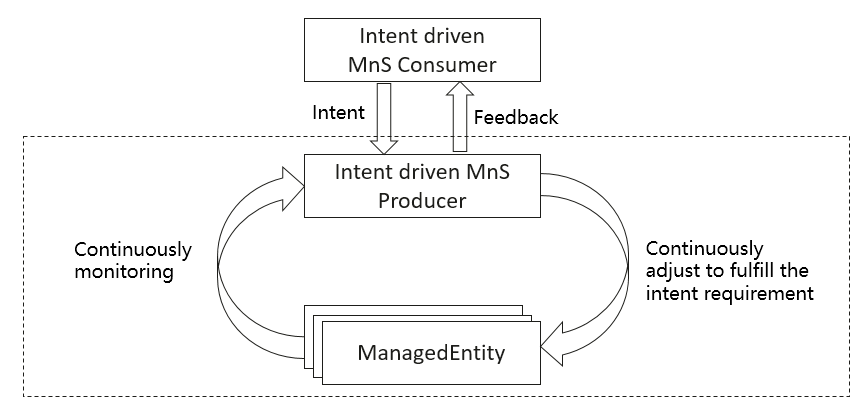 Figure 4.3-1 Intent driven closed-loop4.4	Relation between the policy driven management and intent driven managementAn intent specifies the expectations including requirements, goals, and constraints for a specific service or network management workflow, while a policy specifies the action(s) to be taken when given condition occurs. For certain scenarios, policies can be used in conjunction with intents to achieve the autonomous purposes. Figure 4.4-1 describes the relation between the policy and intent in the “what-how” view. As it now stands, the telecom systems are mainly focused on "how" and "less what". The current 5G networks brings more operational complexities, and the telecom system need to be able to adapt their operation to the business objectives of the operator as well as expectations of customer, which is driving customer to shift the focus from "how" to "what". The first step towards that shift, has been "Policy driven management", with more focus on "how" and less on "what" covering domain specific issues/aspects (an example for policy is when the average throughput is lower than certain threshold, take specified actions). As technologies are evolving and the level of complexity exceeds, the need for an abstraction level description (i.e. Intent) becomes more apparent (an example for intent is the target average throughput for certain area should be assured). An intent driven system will be able to learn the behaviour of networks and services and allows a customer to provide the desired state, without detailed knowledge of how to get to the desired state.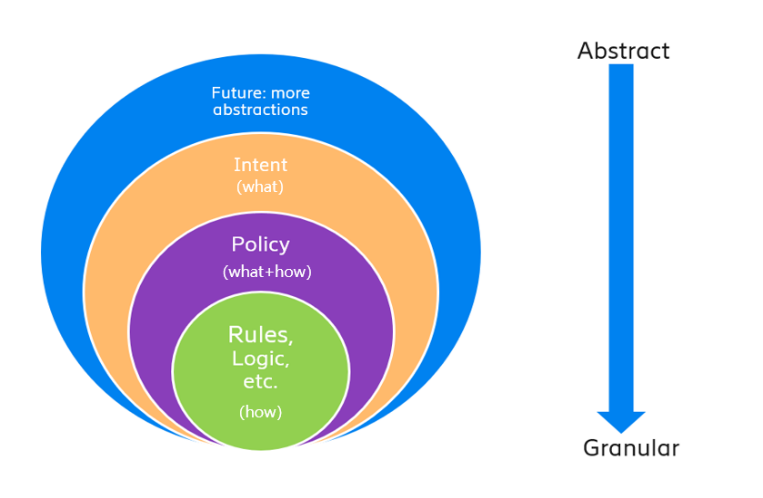 Figure 4.4-1: Relation between the policy and intent 1st  ChangeEnd of changes